LIBRETTO DI TIROCINIO La/il tutor _____________________________________________________________________ iscritta/iscritto all’Albo dell’Ordine_________________________________________________ con il n._________ dal ___/____/______ attesta la frequenza del tirocinio da parte dello studente/studentessa: _________________________________________________     nata/nato a _______________________________________ in data ______/______/_________proveniente dall’Università ____________________________________________________per un monte ore complessivo di _____________________________  per il periodo dal____/____/_________ al ___/____/________presso l’Ente ___________________________________________________________________Data_____________________________Firma del Tutor _____________________________Istruzioni operative:Il presente file deve essere inviato dal Tirocinante al tutor dell’Ente accogliente.Al termine del periodo di tirocinio il tutor accogliente deve compilare il libretto in ogni suo campo, firmarlo, scansionarlo e inviarlo a tfa-mi@unicatt.itIl file deve essere salvato in formato pdf e deve essere denominato Cognome.nome del tirocinanteNell’oggetto della mail che il Tutor invierà a tfa-mi@unicatt.it il Tutor scriverà: Cognome.nome del tirocinante – Tirocinio Psicologia.Il file va inviato entro 15 giorni dalla conclusione del tirocinio.Il file va inviato anche nel caso in cui il Tirocinante sia valutato “Non idoneo”.NB: Nel caso in cui lo studente svolga il tirocinio in due enti diversi e quindi con due tutor differenti, devono essere inviati a tfa-mi@unicatt.it i giudizi di entrambi i Tutor.VALUTAZIONEUtilizzando una scala da 1 a 5, il Tutor valuta in che misura il tirocinante ha acquisito un livello di competenza professionale nei seguenti ambiti dell’intervento psicologico propri degli atti tipici e riservati della professione di psicologo (ai sensi dell’articolo 1 della legge 18 febbraio 1989, n. 56):Ambiti dell’intervento psicologico propri degli atti tipici e riservati della professione di psicologo:l’uso degli strumenti per la prevenzione e la diagnosil’uso degli strumenti per le attività di abilitazione-riabilitazione, di sostegno psicologico (rivolte alla persona, al gruppo, agli organismi sociali e alle comunità)l’uso degli strumenti per le attività di sperimentazione, ricerca e didattica. Scala di misura delle competenze professionali 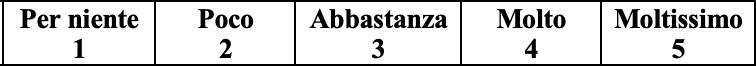 Data______________________________Firma del Tutor _____________________________AMBITI degli atti tipici e riservati della professione di psicologoAMBITI degli atti tipici e riservati della professione di psicologoAMBITI degli atti tipici e riservati della professione di psicologoCompetenze professionaliSE osservato Ambito a.SE osservato Ambito b.SE osservato Ambito c.Valutazione e uso appropriato di strumenti e tecniche psicologiche Formulazione di ipotesi di intervento e lettura del contesto basate su argomentazioni scientificheRiflessione autonoma e critica sull’esperienzaAnalisi, ascolto e connessione con il contesto e l’utenzaConnessione tra teorie, strumenti e pratica psicologicaConoscenza delle implicazioni etico/deontologiche delle attività svolteRedazione di report e restituzione al paziente/cliente/utente/istituzione/organizzazioneGiudizio finale di idoneità del tirocinanteIdoneo Non idoneo 